simple saw dust wood gas stove information on simple practical wood gas stove design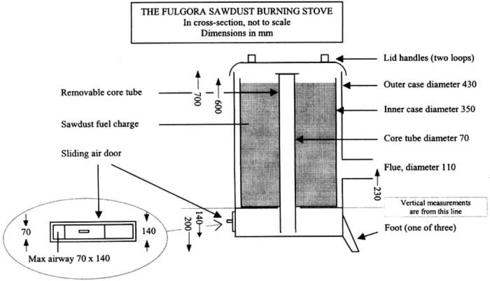 http://www.nzdl.org   http://www.nzdl.org/gsdl/collect/fnl2.2/archives/HASH579f.dir/p06a.jpg 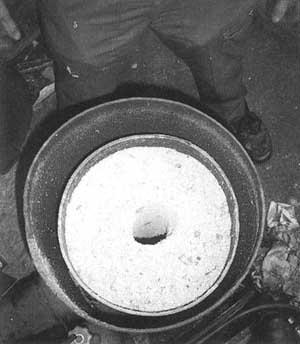 Anila stove  :gasification combined pyrolysis Nzdl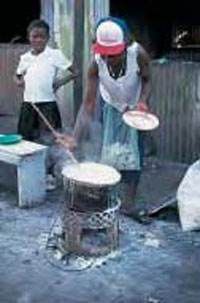 View Stove : HEDON Household Energy Network HEDON, the place where, practitioners, policy-makers, funders, and business-owners actively pursuing a cleaner, affordable and more effic...Hedon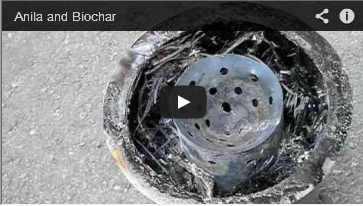 http://www.youtube.com/watch?feature=player_embedded&v=G-SLnWTAoW0 Anila and BiocharEcoTainment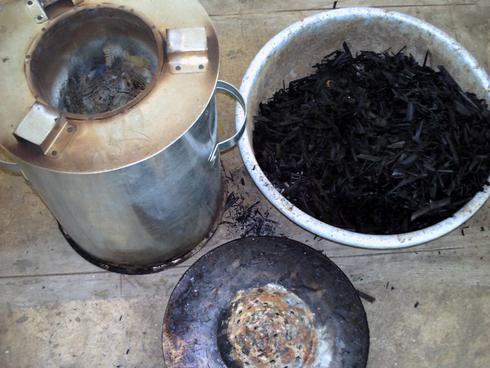 Wordpress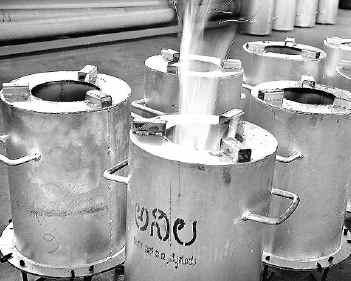 HinduFbcdn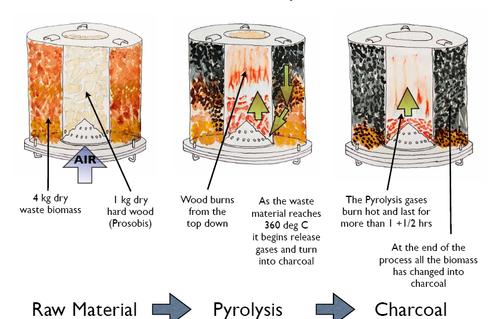 Googleusercontent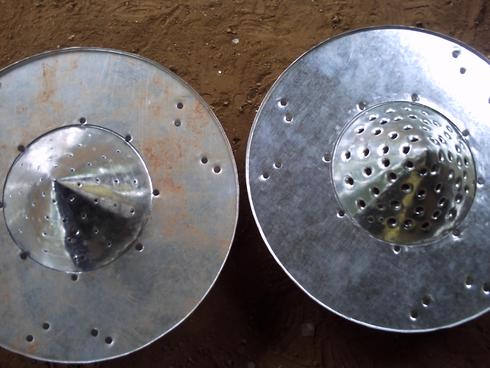 Wordpress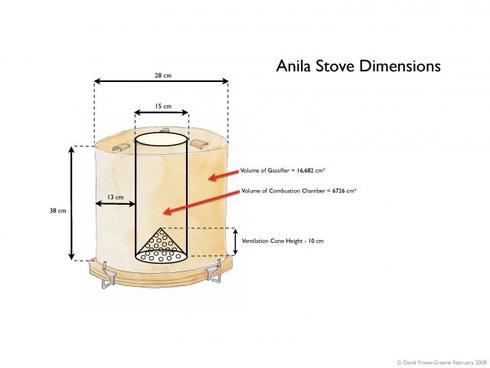 Bioenergylists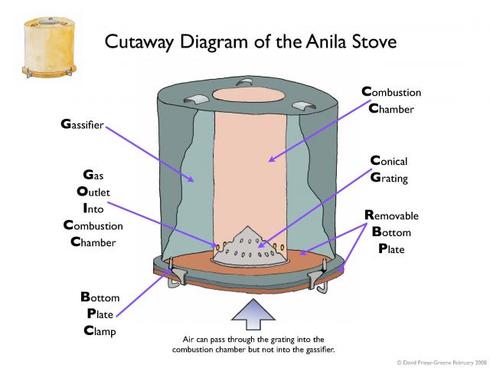 Bioenergylists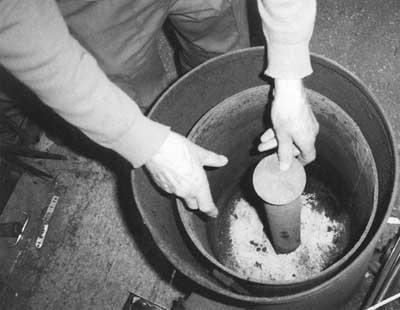 Nzdl·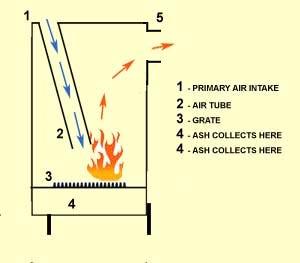 StovesonlineSawdust Burning Stove Jan 26, 2011 ... A sawdust burning stove which burns smokeless, unattended for over 8 hours per charge. Perfect for a woodworking shop ...tinyhouseblog.comSawdust furnace - Swistun, Gwido K. Sep 15, 1981 ... A sawdust-burning furnace comprising an inner shell, an outer shell disposed ... Also see Fulgora, Slow Combustion Sto...FreepatentsonlineStoves for Rice Husk and Other Fine Residues - Media | Practical ... Feb 2, 2007 ... Heating stoves Sawdust is particularly useful as a heating fuel. The Fulgora stove (Bland, 1999) was originally patente...Practicalaction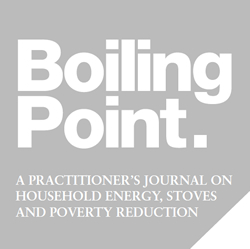 The Fulgora sawdust burning stove - HEDON Household Energy ... Aug 5, 2011 ... Received: Tue 28 of Sep., 2010. Accepted: Tue 28 of Sep., 2010. Abstract. This is a brief article based on personal exp...Hedon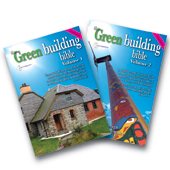 Sawdust! I have a sawdust burning stove in my workshop, made by "Fulgora" Battersea London. Free heating! and its E frendly. Runs for ...Greenbuildingforum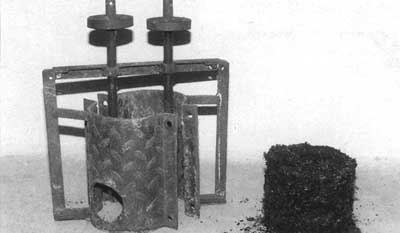 Boiling Point No. 43 - Fuel Options for Household Energy (ITDG ... The Fulgora sawdust burning stove. View the document, A compressing machine for briquetting biomass waste into usable fuel. View the do...NzdlMotherearthnews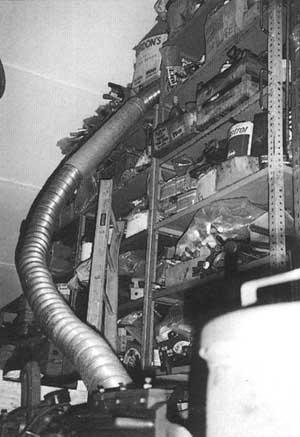 Wood gas stove  Nzdlhttp://www.youtube.com/watch?v=pyofhLYYVC8&feature=player_embedded 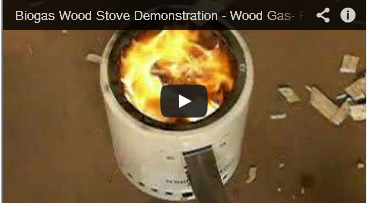 http://www.youtube.com/watch?v=pyofhLYYVC8&feature=player_embedded Biogas Wood Stove Demonstration - Wood Gas- Producer Gasknowpub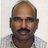 pannirbr Biofuel and integrated Biosystem Natal, Brazilhttp://myonepage.com/pvpabr ✚ FollowAutres histoires de pannirbrmacro algae , biofuel and bioenergyThe recent story of Brazilian biodiesel Father Brazilian Green Bio Economy and Political NewsNew story on MacroAlgae Biotechnology NewsSource : http://storify.com/pannirbr/simple-saw-dust-wood-gas-stove 